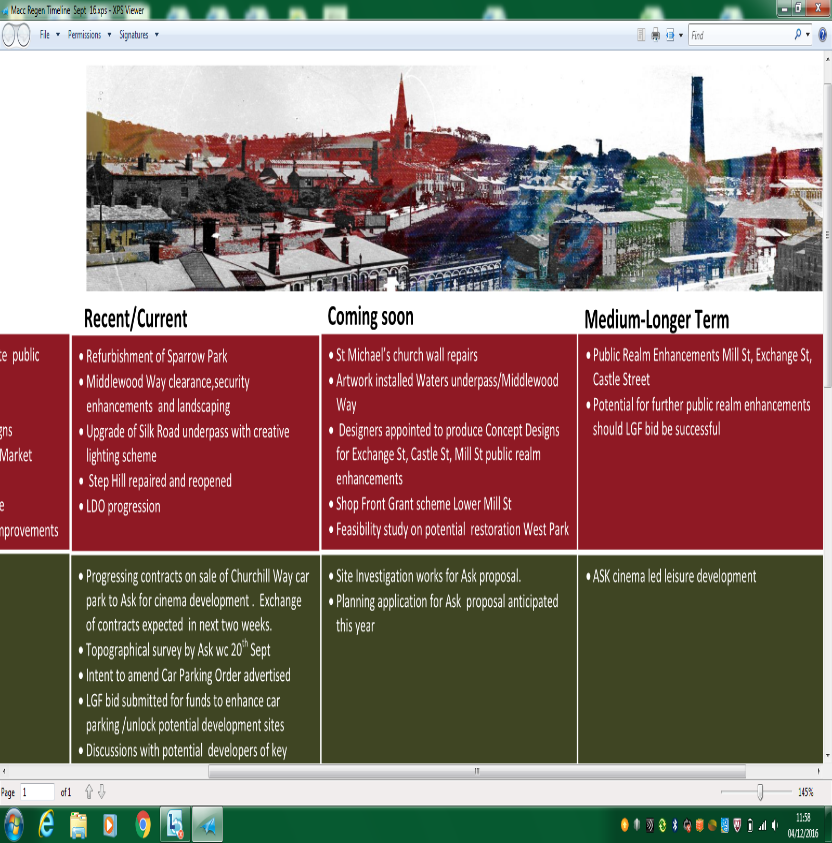 Macclesfield Town Centre Recovery Working GroupMinutes of the meeting held on 26th April 2021.Present:Abi Sherratt							Macclesfield Town CouncilAoife Middlemass						CVSCECllr Fiona Wilson 						Macclesfield Town CouncilCllr Janet Jackson MBE (Co-Chair) 			Macclesfield Town CouncilCllr Liz Brathwaite				 		Cheshire East CouncilDr Evi Girling 						Keele UniversityLaura Smith 							Macclesfield Town CouncilMatthew Baqueriza-Jackson (Co – Chair) 		Make it MacclesfieldJustine Gore 						Peaks and Plains Housing TrustJo Wise 							Cheshire East CouncilApologies:Cllr Nick Mannion 						Cheshire East CouncilEmma Anderson 						Macclesfield MuseumsWelcome from Co/ChairsCllr Jackson welcomed and thanked the group. 2	Updates on Member organisations endorsement of the planThe Silk Trust formally endorsed our plan at their Board Meeting on 1st April.CVSCE – will endorse at next Board meeting and confirm.3 	Updates on Subgroups and actions on the planCommunicationThe next subgroup is being arranged by AS.Outdoor EatingCllr Wilson feedback that a positive meeting was held on 14th April 2021. Outdoor eating area at beginning of Market Square is going ahead and we hope will be in place for 17th May. MHA are project managing and will provide updates.JW updated on the pavement licence process which is now free. The applications are dealt with by CEC, and MTC are a consultee.Community ResponseSubgroup still to take place however MTC and CVSCE are holding a ‘get together’ virtually by zoom for Voluntary sector 19th May.Also, the working group aim to hold an event/ promotion during ‘Volunteers Week’ at the beginning of June, to showcase the wonderful voluntary opportunities in Macclesfield. AM to lead.It was also agreed to separate the Art and Culture from this group, and for Cllr Jackson and EA to attend the Macclesfield Cultural Forum, so they can feedback to the working group from that, rather than set up a new subgroup that would be duplication. Art and Culture will have its own Heading as a subgroup on future agendas.Eco SummitSet for 15th May 2021. Organised by MTC and Macctastic. JG and Cllr Mannion are leading the session on the recovery working group and actions in the plan that come under the environment. From this the aim to create a subgroup.Update on actions on plan: MBJ and LS to update the mailing list on developments and work.Updates from last meetingJW updated on criteria for levelling up and LEP funding. JW also showcased the marketing ‘Say ‘hi’ to the High Street’ and associated posters and campaign to be rolled out. Chewing gum campaign to be run by MTC. AS had order items from Keep Britain Tidy and will plan a social media campaign.Discussion on Town HallIt was agreed to hold this meeting once the CEC Asset Transfer Policy has been approved by CEC. Interested parties will be informed by LS and MBJ.Next Steps/ActionsHold all subgroup meetings and email notes to all members to update.Update mailing list membersMembers to try to attend the LEP Consultations.It was agreed the next meeting will be spent reviewing the TOR and the future of the working group. Date of next meeting10am 8th June 2021.